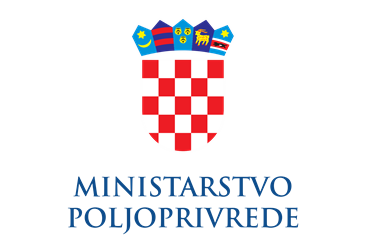 PROJEKT21osMlys – MIGRACIJA informacijskog sustav Lysacan NA CDUPOSLOVNI KORISNIKMinistarstvo poljoprivredeUPRAVA ZA veterinarstvo i sigurnost hrane KOORDINATOR PROJEKTAMinistarstvo poljoprivredeGLAVNO TAJNIŠTVOSEKTOR ZA INFORMACIJSKE SUSTAVE I UPRAVLJANJE IMOVINOMUVODLysacan je središnji informacijski sustav za evidenciju cijepljenja i označavanja pasa, mačaka i pitomih vretica, evidentiranje opasnih pasa, evidentiranje trokratnih pregleda, evidentiranje ovlasti veterinarskih organizacija po epizotiološkim jedinicama te statističko izvještavanje. Lysacan je u produkciji od 2003. godine i trenutno je sastavni dio Veterinarskog informacijskog sustava Ministarstva poljoprivrede.Odlukom o pokretanju projekta e-Građani (Narodne novine, br. 52/2013.) Vlada Republike Hrvatske započela je projekt kojim se od 2014. godine želi omogućiti komunikacija građana s javnim sektorom na jednom mjestu na internetu, putem portala koji će objediniti informacije o radu Vlade i ministarstava, informacije o javnim uslugama te omogućiti siguran pristup elektroničkim uslugama korištenjem elektroničkog identiteta posredstvom jedne ili više prihvatljivih vjerodajnica za elektroničku identifikaciju (npr. korisničko ime/zaporka, token, digitalni certifikat i sl.). Lysacan je u veljači 2014. povezan putem web servisa s informacijskim sustavom e-Građani preko osobnog korisničkog pretinca (OPK).2019. sustav je nadograđen s 3 nova modula: Ticketing modul, za prijavu incidenata i pomoć korisnicima (1. i 2. razina potpore), Jedinstveni informacijski centar i modul za skloništa.Tijekom 2020. godine napravljen je web servis za punjenje podataka u Jedinstveni informacijski centar i modul za skloništa. Nadograđen je modul Uzgajivači s unosom registriranih uzgajivača kućnih ljubimaca namijenjeni prodaji dok u Lysacan-inspekcijskom modulu proširen je modul pretrage. Također, postojeća mobilna aplikacija dorađena je za potrebe komunalnih redara, inspektora i djelatnika Ministarstva.POSLOVNA POTREBASukladno Zakonu o državnoj informacijskoj infrastrukturi, svi informacijski sustavi TDU moraju se migrirati na CDU (Centar dijeljenih usluga).Migracija informacijskog sustava Lysacan na CDU nužno je potrebna zbog nedostatka infrastrukturnih resursa (serveri i storage) u vlasništvu Ministarstva poljoprivrede, a čije se opterećenje samo povećava uslijed povećanja broja korisnika i zapisa (interakcija) na sustavu, što značajno povećava rizik pada i nedostupnosti sustava.Specifikacija sustavaSigurnostSustav je organiziran tako da se svaki korisnik aplikacije mora identificirati da bi mu se odobrio pristup sustavu. Identifikacija korisnika unutar aplikacije vrši se na osnovu njegovog identiteta odnosno role koje ima u sustavu. Identifikacija se vrši putem korisničkog imena i lozinke. Omogućeno je spajanje putem Interneta uz pomoć HTTPS protokola. Sustav ima mogućnost ograničavanja prava pristupa informacija korisnicima. Prava pristupa korisnicima daje administrator sustava. Prava pristupa uključuju pravo na čitanje informacije, pravo na dodavanje/promjenu informacije i pravo na brisanje informacije. Što se tiče nadziranja sustava administratoru su na raspolaganju sve standardne metode koje su ugrađene u ORACLE bazu podataka.Tehnička integracija e-usluge (koja se nalazi na uslužnom poslužitelju Pružatelja e-usluge) s NIAS-om obavlja se putem aplikacijskog i poslužiteljskog X509 certifikat za e-uslugu. Aplikacijski X509 certifikat osigurava sigurnu razmjenu podataka između NIAS-a i e-usluge. Javni ključ tog X509 certifikata je dostupan NIAS-u. Na isti način, javni ključ NIAS-ovog poslužiteljskog X509 certifikata je dostupan e-usluzi. Svaki građanin može postati vlasnik vjerodajnice, koji putem NIAS-a pristupa e-usluzi, te u okviru NIAS-a ima jedinstveni elektronički identitet kojim se koristi u pristupu elektroničkim uslugama, odnosno u elektroničkoj komunikaciji s u ovim slučajem Ministarstvom poljoprivrede.Arhiviranje podatakaArhiviranje i stvaranje sigurnosnih kopija (backupiranje) sustava implementirano je kroz centralno arhiviranje i backup poslove Središnjeg veterinarskog informacijskog sustava, odnosno središnje SVIS baze podataka.Arhitektura sustava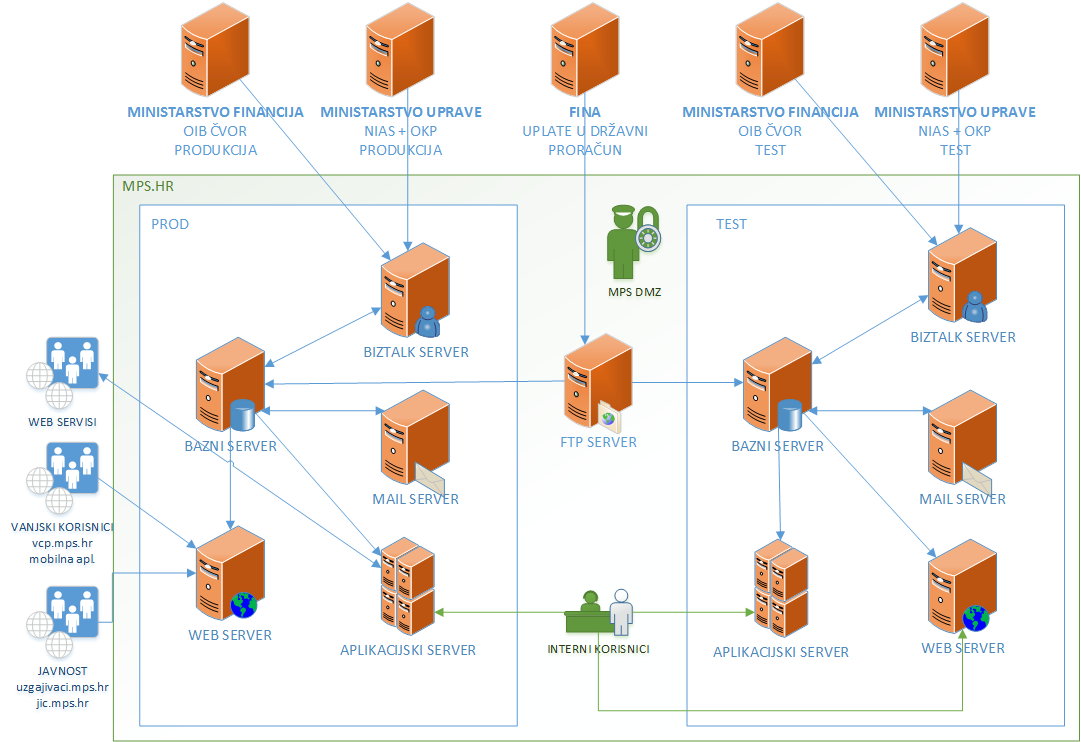 Slika: Arhitektura sustavaOPSEG ZADATAKAOpseg zadatka je pružanje usluga migracije informacijskog sustava Lysacan na CDU, što uključuje slijedeće aktivnosti:Specifikacija arhitekture (LLD) i preduvjeta za migraciju IT sustava Lysacan i UzgajivačiGap analiza i specifikacija minimalnog seta nadogradnji oba sustava zbog migracija na CDUMigracija servera, baza podataka, aplikacijskih servera, aplikacija, servisa na testno okruženje CDUNadogradnja oba sustava s gapom prouzročenim migracijom (integracije sa sustavima koji nisu na CDU)Integracija oba sustava u IT sustav ePoljoprivrede (uz prilagodbu NIAS autorizacije kroz ePoljoprivredu)Prilagodba oba sustava zbog prebacivanja postojeće integracije s OIB čvorom s trenutne BizTalk platforme na RPS sustavNadogradnja oba sustava novim funkcionalnostima OIB čvora (notifikacije)Povezivanje sustava Uzgajivača na eGOP i prilagodba procesa podnošenja i obrade korisničkih zahtjevaTestiranje migriranih komponenti, novo razvijenih funkcionalnosti i integracijaDokumentacijaNAČIN IZVRŠENJA AKTIVNOSTIAktivnosti migracije sustava obavljaju se udaljeno preko mreže korištenjem VPN pristupa testnim poslužiteljima Naručitelja na mrežu CDU-a. Ako se radi o udaljenom pristupu, djelatnici Ponuditelja trebaju o svojim akcijama na ciljnom poslužitelju Naručitelja unaprijed obavijestiti odgovorne djelatnike Naručitelja, kao i o dovršetku posla.Naručitelj i Ponuditelj će odrediti osobe koje će obavljati koordinaciju i izvršenje posla. Ponuditelj će obavljati sve tražene aktivnosti sukladno zakonu struke i u skladu s normama ISO 27001 i ISO 9001. Ponuditelj se obvezuje osigurati stručne, materijalne i sve druge (potrebne) preduvjete za izvršenje aktivnosti.Ponuditelj je obvezan osigurati redovito Izvješće o statusu projekta sukladno proceduri za upravljanje projektima Ministarstva poljoprivrede. O provedenom održavanju informacijskog sustava Ponuditelj treba dostavljati redovita mjesečna izvješća.Ponuditelj će obveze preuzete ovim projektnim zadatkom obavljati po pravilima struke, vodeći se najvišim profesionalnim, etičkim i stručnim standardima. Ponuditelj odgovara za kvalitetno, profesionalno i pravovremeno obavljen posao naveden u opsegu poslova.GARANCIJAGarancijski rok za uslugu migracije iznosi (minimalno) 12 mjeseci.Garancijski rok počinje teći i formalno se računa od idućeg kalendarskog dana nakon datuma potpisa Izjave o zatvaranju projekta.Garancijski rok podrazumijeva korektivna i sigurnosna otklanjanja naknadno uočenih nepravilnosti koje su uspostavljene, implementirane ili nadograđene kako je usuglašeno između predstavnika Naručitelja i Ponuditelja u fazi razrade i usuglašavanja funkcionalnih (tehničkih) specifikacija.UPRAVLJANJE PROJEKTOMPonuditelj se obavezuje sve projektne aktivnosti provoditi u skladu s procedurom upravljanja projektima Ministarstva poljoprivrede. Naručitelj će definirati dva djelatnika koji će ispred Ministarstva poljoprivrede upravljati projektom. Jedna osoba je voditelj projekta poslovnog procesa (poslovni proces, radionice, specifikacije, testiranje), a druga voditelj projekta (proceduralni, dokumentacijski i tehnički dio projekta). Delegirane osobe predstavljaju osnovni kanal komunikacije Naručitelja prema voditelju projekta Ponuditelja i u svoj komunikaciji su obavezno obje uključene.Naručitelj zadržava pravo prihvatiti ili odbiti prijedloge Ponuditelja za dopunama obrazaca dokumentacije procedure upravljanja projektima Ministarstva poljoprivrede s ciljem poboljšanja procesa i sadržaja.TEHNOLOGIJE I STANDARDI ISPORUKESmatra se da Ponuditelj davanjem ponude u potpunosti razumije sadržaj ispod navedenih zahtjeva i predajom ponude svjesno se obavezuje ispuniti ispod navedene tehnološke, proceduralne i dokumentacijske standarde.KORISNIČKA PERSPEKTIVAKorisnici informacijskog sustava koji se ovim projektnim zadatkom isporučuje moraju moći raditi na standardnoj PC opremi, bez dodatnih zahtjeva na kupnju posebnih programskih licenci, instalacije dodatnih drivera, programa, alata ili podešavanjima u internet preglednicima.Ukoliko postoje opravdani razlozi za potrebna podešavanja internet preglednika, Ponuditelj je uz korisničku dokumentaciju dužan dostaviti detaljnu i razumljivu uputu (s koracima postupka i slikama ekrana) u formatu dokumentacije propisane od Službe za informacijske sustave Ministarstva poljoprivrede.VIZUALNI STANDARDIPonuditelj održavanja, uspostave ili nadogradnje informacijskog sustava mora osigurati odgovarajuću:desktop iconfavorite icon/shortcut iconlogodokument s navedenim standardima korištenih boja, fontova, ikona i logaZa dizajn korisničkog sučelja Ponuditelj treba koristiti elemente knjige grafičkih standarda Ministarstva poljoprivrede. Knjiga grafičkih standarda Ministarstva poljoprivrede prezentirat će se Ponuditelju na uvodnom (kick-off) sastanku projekta.Web stranice informacijskog sustava trebaju biti responzivne tako da se mogu pregledavati na mobilnim uređajima razlučivosti 720x1280 ili više, na tabletima i na osobnim računalima.Sve aplikacije moraju biti usklađene sa Zakonom o pristupačnosti mrežnih stranica i programskih rješenja za pokretne uređaje tijela javnog sektora (NN17/2019)WEB BAZIRANI SUSTAVISve web bazirane aplikacije moraju biti razvijene i nadograđivane na način da omogućavaju responzivnost i interoperabilnost. Sve funkcionalnosti, moduli i aplikacije moraju podržavati rad na minimalno tri standardna internet preglednika i moraju biti ažurirani prema njihovim aktualnim verzijama:Microsoft EdgeMozilla FirefoxGoogle ChromePodržavanje rada na gore navedenim internet preglednicima podrazumijeva da mora bit omogućen:uredan i pregledan prikaz sadržajaneometan rad i performanse (odaziv) koje ne narušavaju korisničko iskustvo sustava0.1 sekunda – sustav reagira instantno, korisničko iskustvo savršeno1.0 sekunda – granična vrijednost na kojoj tok misli korisnika ostaje fokusiran na sustav10 sekundi – odaziv sustava je neprihvatljiv, korisnik prilikom čekanja gubi fokus i prelazi na druge aktivnostiizvršavanje propisanih funkcionalnosti usuglašenih u funkcionalnim (tehničkim) zahtjevimazadovoljavanje sigurnosnih postavki (sprečava sve ugroze i koristi odgovarajuće prevencije)BAZE PODATAKASvakom Ponuditelju Služba za informacijske sustave priprema preduvjete potrebne za uspostavu baze podataka informacijskog sustava.Baze podataka sustava moraju se oblikovati vodeći se načelima:Usabilitypodaci moraju biti strukturirani prema načelima relacijskih baza podatakasve relacije moraju imati definirane primarne i strane ključeve u bazi podatakapodaci moraju biti normalizirani te se moraju izbjegavati dupliciranja istih podatakaExtensibilitytransparentna i lako razumljiva struktura baze podatakaizgradnja baze pridržavanjem standardne nomenklature (naming convention)dokumentiranje nomenklature i isporuka Naručitelju iste kroz tehničku dokumentacijudokumentiranje sastavnica baze - design, entity-relationship schemas and triggersData Integrityimplementacija ograničenja unosa zapisa verifikacija podatka (formalna i logička) na razini svakog podatkaimplementacija verifikacije već na razini unosa podatka u polje aplikacijePerformancedizajn baza s ciljem što većih performansi za krajnjeg korisnikakreiranje indeksa za pretrage koje se često pokrećuanaliziranje performansi i izrada indeksa ili cluster indeksaAvailabilitydizajn arhitekture baze imajući na umu potrebe replikacije i redundancije (failover cluster)naznačavanje kritičnih servisa u tehničkoj dokumentaciji koje Naručitelj treba uključiti u plan nadzora i upravljanja sustavomSecurityzaštita osobnih podataka sukladno GDPR odredbamaograničenja broja administratora i brisanje svih računa koji su se koristili u testu i razvojujasne i dokumentirane poveznice baze s aplikacijom i servisima te evidentiranje svih accounta koji se u tom procesu koristeRazmjena podatakaNaručitelj koristiti Microsoft BizTalk rješenje kao centralnu sabirnicu za potrebe međusobnog spajanja i razmjene podataka informacijskih sustava poljoprivrede.Za potrebe integracije podataka sa ostalim sustavima, Ponuditelj će osigurati web servise uz upotrebu standardnih protokola i formata (HTTPS, RESTFul API, SOAP, JSON, XML itd.), a za zaštitu podataka i razmjene podataka koristiti će se standardni sigurni protokoli i kriptografski ključevi za enkripciju podataka (TLS, itd.). Za svaku razmjenu podataka osigurati će se testna procedura, a opis, format i način korištenja biti će sadržani u tehničkoj dokumentaciji sustava.Sve integracije koje se realiziraju tijekom projekta moraju Naručitelju biti dokumentirane minimalno u formi projektnog dokumenta Tehnička specifikacija integracije (YYSFPROJ_TSI_YYYYMMDD).Ponuditelj je dužan predvidjeti integracije kao dio projektnog zadatka i ne može ih iskazivati kao naknadno prepoznati i dodani trošak.ADMINISTRACIJA SUSTAVA Modul administracija sustava namijenjen je administratorima i služi administraciji, konfiguraciji i nadzoru sustava. Modul mora sadržavati:linkove/poveznice na konfiguracijske datoteke i parametrepregled korištenja sustava – nadzor aktivnosti, upotreba aplikacije i pojedinih modula po sljedećim parametrima:Broj korisnika aplikacije po danu/tjednu/mjesecu/godiniBroj upotrebe modula po danu/tjednu/mjesecu/godiniPrikaz zadnjih poruka iz logovaTipke ili linkove na administrativne poslove (eksport podataka, backup, eksport logova, testne procedure...)IZVEDBENI ZAHTJEVIPonuditelj, po odabiru Naručitelja, mora postaviti ili migrirat rješenje na CDU ili infrastrukturu Naručitelja. Prilikom početka projekta Ponuditelj mora definirati zahtjeve za infrastrukturom u formatu koji će CDU ili Naručitelj zahtijevati.Na infrastrukturi će se instalirati dva sustava; testni i produkcijski te definirati i dokumentirati postupke i procedure prilikom prelaska s jednog na drugi. Sve promjene i radovi izvoditi će se na testnoj okolini, a tek po potpisanom dokumentu „Korisničko testiranje“ validirane promjene i nadogradnje sustava će se primijeniti na produkcijskom sustavu.PRAĆENJE KORIŠTENJA SUSTAVAPonuditelj mora osigurati alat (npr. Google Analytics) te pripremiti Naručitelju konzolu (dashboard) s izvještajima kojima će se pratiti aktivnost korisnika informacijskog sustava, najčešće aktivnosti, tipove uređaja i OS-a s kojima korisnici pristupaju, vremena odaziva, odazivi i dostupnost funkcionalnosti te dobivati uvid u najčešće aktivnosti korisnika i ostalu statistiku koja pomaže pripremi nadogradnji i poboljšanja sustava ili poslovnog procesa.U isporuci administratorske dokumentacije Ponuditelj je dužan predvidjeti poglavlje „Praćenje korištenja sustava“ i pripremiti u njemu sve upute na ovu temu za administratore.OSTALI ZAHTJEVINa traženje Naručitelja, Ponuditelj mora dokazati sukladnost s EU direktivom o zaštiti osobnih podataka (eng. GDPR).EDUKACIJEEdukacija djelatnika za korištenje informacijskog sustava treba biti organizirana na sljedeći način:edukacija administratora sustava Lysacan u MP (trajanje min 8 sati)izrada uputa za administratore (word)edukacijaarhitektura sustava (word)finalizacija uputa za administratore (word)edukacija administratora informacijskog sustava poljoprivrede u MP (trajanje min 8h)izrada uputa za administratore informacijskog sustava poljoprivrede (word)arhitektura sustava (word)infrastruktura sustava (word)edukacijafinalizacija uputa za administratore informacijskog sustava poljoprivrede (word)primopredaja i pojašnjenje tehničke dokumentacije sustavaSve edukacije moraju se provesti prije finaliziranja dokumentacije koja se isporučuje projektom, a kako bi se ista, na zahtjev korisnika i radi boljeg razumijevanja sustava, mogla aktivno koristiti u praksi.DOKUMENTACIJAPrimopredaju izvornog koda mora pratiti odgovarajuća, strojno čitljiva, dokumentacija koja minimalno uključuje:TEHNIČKU DOKUMENTACIJUDIJAGRAM SUSTAVA (C4 model)L1 - System context diagram (SCD)L2 - Container diagramL3 - Component diagramL4 – CodeINSTALACIJSKE UPUTEupute za instalacijuupute za inicijalnu konfiguraciju sustavaADMINISTRATORSKE UPUTEArchitecture Overview Diagram (AOD)Popis kritičnih elemenata arhitekture i servisa sustava kojima se, ako Naručitelj na njima implementira alat za nadzor, dobiva uvid u dostupnost, odazivost i performanse informacijskog sustavaPROJEKTNU DOKUMENTACIJUDokumentacija propisana procedurom za upravljanje projektima Ministarstva poljoprivredeKORISNIČKU DOKUMENTACIJUupute za administratore sustavakorisničke upute (vizualne (slike ekrana) s pratećim tekstualnim uputama)PRIMOPREDAJA SUSTAVANaručitelj stječe trajno, neotuđivo i neisključivo pravo iskorištavanja implementiranog programskog rješenja i svih budućih nadogradnji za sve djelatnike, prostorno neograničeno na teritoriju Republike Hrvatske.Ponuditelj isporučuje Naručitelju izvorni kod (eng. source code) u nekompajliranom (izvornom) obliku, uključujući sve komentare i u skladu s pravilima struke, zajedno s Izjavom o trajnom, neotuđivom i neisključivom pravu iskorištavanja implementiranog programskog rješenja i svih budućih nadogradnji.Naručitelj samostalno određuje krajnje korisnike sustava, ali nema pravo prodaje ili ustupanja programskog rješenja trećim stranama, osim javnopravnim institucijama čiji je osnivač Republika Hrvatska, a prava i dužnosti osnivača obavlja ministarstvo nadležno za poljoprivredu te pravnim osobama s javnim ovlastima, a čiji je osnivač Republika Hrvatska. Ustupanje trećim stranama ne podrazumijeva uspostavu nove fizičke ili virtualne lokacije programskog rješenja kod trećih strana.Podaci u bazama podataka ovog programskog rješenja i svih budućih nadogradnji vlasništvo su Naručitelja. Kao jedan od elemenata stvaranja sigurnosne kopije baze podataka isporučitelj mora osigurati funkcionalnost „data dump“ baze podataka u cijelosti i u strojno čitljivom formatu. Iz sigurnosnih razloga, „data dump“ baze podataka ne smije se pohraniti na isti fizički medij(e) na kojem je pohranjena transakcijska baza podataka.U slučaju raskida ugovora Ponuditelj je obavezan isporučiti podatke i sve elemente za njihovu interpretaciju u strukturiranom, strojno čitljivom (primjerice CSV, XLS, XML, JSON, HTML i sl. format) elektroničkom obliku.Podaci, nakon raskida ugovora, ali nakon potvrde Naručitelja o urednom preuzimanju i interpretaciji podataka, brišu sa svih medija na kojima su pohranjeni. To se odnosi na transakcijske baze podataka, pomoćne datoteke te na sigurnosne kopije kod isporučitelja.Sve odredbe navedene u ovom članku projektnog zadatka odnose se na sve eventualne podizvođače koji mogu biti angažirani u realizaciji projekta.JAMSTVOJamstveni rok za uspostavu novih sustava i nadogradnje (novi modulu i funkcionalnosti) iznosi (minimalno) 12 mjeseci.Jamstveni rok počinje teći i formalno se računa od idućeg kalendarskog dana nakon datuma potpisa Izjave o zatvaranju projekta (YYSFPROJ_IZP_YYYYMMDD).Jamstveni rok podrazumijeva korektivna otklanjanja naknadno uočenih nepravilnosti koje su uspostavljene, implementirane ili nadograđene kako je usuglašeno između predstavnika Naručitelja i Ponuditelja u fazi razrade i usuglašavanja funkcionalnih (tehničkih) specifikacija sustava.Za vrijeme jamstvenog roka Ponuditelj se obvezuje da:će implementirani sustav besprijekorno funkcionirati, uz uvjet da se isti koristi u skladu s njegovom namjenom i uputama za upotrebu;će na zahtjev Naručitelja o svom trošku ukloniti kvar ili nedostatak u najkraćem mogućem roku kontinuirano, od dana zaprimanja prijave na JIRA Service desku Ministarstva poljoprivrede o kvaru. Ponuditelj se obvezuje reagirati na prijavu Naručitelja u roku od 2 sata od vremena prijave kvara unutar radnog dana u vremenu od 08:00 do 17:00 sati te prijavu riješiti u roku 24h.vrijeme i troškove potrebne za ispravljanje greški u radu sustava snosi Ponuditelj.FORMALNO ZATVARANJE PROJEKTAIsporukom gore navedene dokumentacije Ponuditelj ostvaruje uvjete za formalno zatvaranje projekta i potpisivanje Izjave o zatvaranju projekta te dobivanje potvrde Naručitelja o uredno izvršenoj usluzi koju može koristiti u budućim procesima javne nabave.Ukoliko se u potpunosti ne realizira dostava dokumentacije te Ponuditelj ne ostvari uvjete za formalno zatvaranje projekta, Ministarstvo poljoprivrede nema nikakvu obvezu davati Ponuditelju potvrdu o uredno izvršenoj usluzi, a ujedno Ministarstvo poljoprivrede može kreirati internu „crnu listu“ u kojoj će voditi evidencije o neurednim izvršiteljima usluge te iste uzimati u obzir i negativno bodovati prilikom kreiranja kriterija budućih javnih nabava.VERIFIKACIJA I PLAĆANJEPlaćanje se vrši po izvršenju usluge. Procedura verifikacije izvršenja usluge:isporuka stavke troškovnika, odnosno zapisnika o izvršenim uslugamavoditelji projekta obje ugovorne strane potpisali dokument Izvješće o izvršenim uslugamaPonuditelj ima uvjete za pripremu i isporuku Naručitelju računa za tu stavkudokumenti se Naručitelju dostavljaju elektroničkim putem (usluga E-Račun)računu obavezno prilaže Izvješće o izvršenim uslugamazaprimanjem računa, provjera priložene dokumentacije, ukoliko je ispravna, verificira seNaručitelj ima obvezu plaćanja u roku 30 dana od zaprimanja računa u svoj elektronički sustav za obradu računa.POSLOVNA TAJNAPonuditelj se obvezuje da će podatke tehničkog i poslovnog značaja do kojih ima pristup pri izvršavanju ovog projektnog zadatka čuvati kao poslovnu tajnu. U slučaju da je jedna od strana u projektu odredila za neke podatke viši stupanj tajnosti – primjenjivati će se zakonske odredbe predviđene za određeni stupanj tajnosti. Obveza čuvanja tajne ostaje i nakon ispunjenja ovog projektnog zadatka, sukladno najvišim propisanim standardima, a u roku od dvije godine od dana isteka ovog projektnog zadatka. Ovaj projektni zadatak ne priječi strane u projektu da se dalje dodatno obvezuju u pogledu zaštite poslovne tajne. U slučaju sukoba između odredbi tih nadopuna i prvotnih odredbi ovog projektnog zadatka, primjenjivati će se odredbe tih nadopuna. U slučaju izravnog ili neizravnog otkrivanja podataka tehničkog i poslovnog značaja od strane Ponuditelja projekta, Ponuditelj se obvezuje naknaditi Naručitelju svaku štetu koju Naručitelj može trpjeti kao rezultat neovlaštene uporabe ili otkrivanja spomenutih podataka ovog projektnog zadatka od strane Ponuditelja.VERIFIKACIJAVERIFIKACIJAVERIFIKACIJAVERIFIKACIJAPoslovna ulogaIme i prezimeDatumPotpisNadležna uprava Ministarstva poljoprivredeNadležna uprava Ministarstva poljoprivredeNadležna uprava Ministarstva poljoprivredeNadležna uprava Ministarstva poljoprivredeRavnatelj upraveTatjana KaračićNačelnik sektoraMiljenko VuićVoditelj službeSiniša MandekVoditelj odjelaRudolf KavranSektor za informacijske sustave i upravljanje imovinom Ministarstva poljoprivredeSektor za informacijske sustave i upravljanje imovinom Ministarstva poljoprivredeSektor za informacijske sustave i upravljanje imovinom Ministarstva poljoprivredeSektor za informacijske sustave i upravljanje imovinom Ministarstva poljoprivredeNačelnik sektoraFilip NevistićVoditelj službeBoris KorbarKoord. projektaTatjana Štimac